3.0 	PROGRAMME OF SOCIAL EVENTS3.1  	Day trips (2001-19)CharacteristicsDay trip organisers have combined local excursions with more ambitious visits to venues throughout the South East of England. Trips have taken place at different times in the year and have included visits to prestigious University towns, cathedral cities, stately homes, museums and heritage sites. Day visits typically include more than one venue or site of cultural interest. Guided on-site tours are invariably combined with opportunities for members to “do their own thing(s)”.The menu of day trips since 2001 has several key features, including:A variety of destinations selected by the organiser(s) and recommended by membersSites that focus on British cultural heritage and urban historyVenues of industrial and maritime significance throughout South East England  Shorter (half-day) visits negotiated with lunch-time speakers (e.g. Eton College; Kempton Park Pumping Station; Brooklands Motor Museum)Participation by Probus Ladies and guests to reduce the unit costs of coach hireSince 2010, responsibility for the design and delivery of day trips has been shared by two organisers. Partnership working has enabled the development of an ambitious programme that is much appreciated by members. This model of sharing the responsibilities for administration has been adopted for theatre visits.Listing of trips 	Probus Year		Location						Organiser2001-200228 June		Wintershall (Bramley, Surrey)				Norman Dixon8 August		Sandhurst						Don Shimmield1 November		Cambridge						Don Shimmield2002-200315 May 		Longleat						Don Shimmield10 July			Garden Party: St David’s School, Ashford		Derek Smith13 November		Bath							Don Shimmield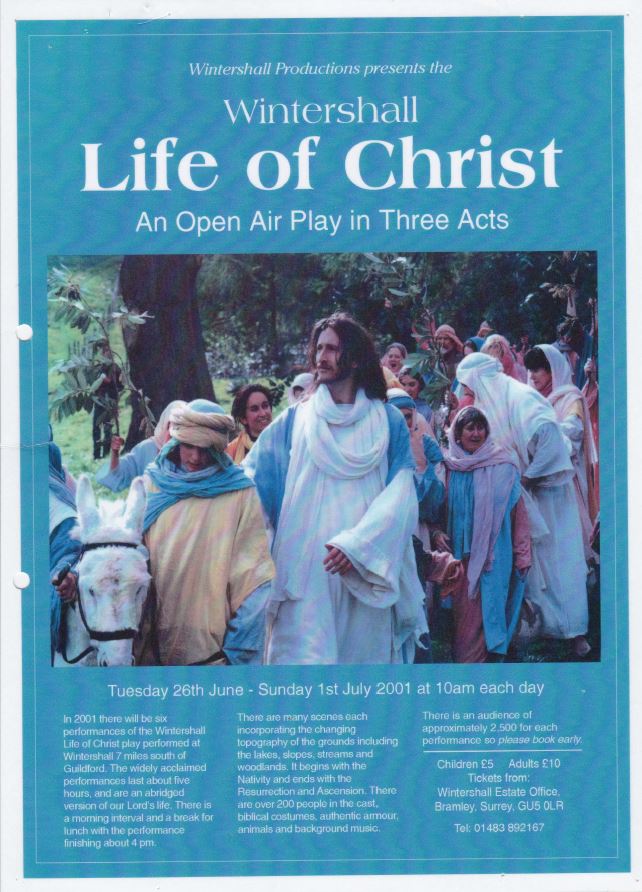 Figure 20:	Programme for the performance ‘Life of Christ ‘at Wintershall (June 2001)  2003-200426 March		Beaulieu						Don Shimmield6 July			New Forest and Hampshire County Fair		Don Shimmield29 October		Greenwich						Don Shimmield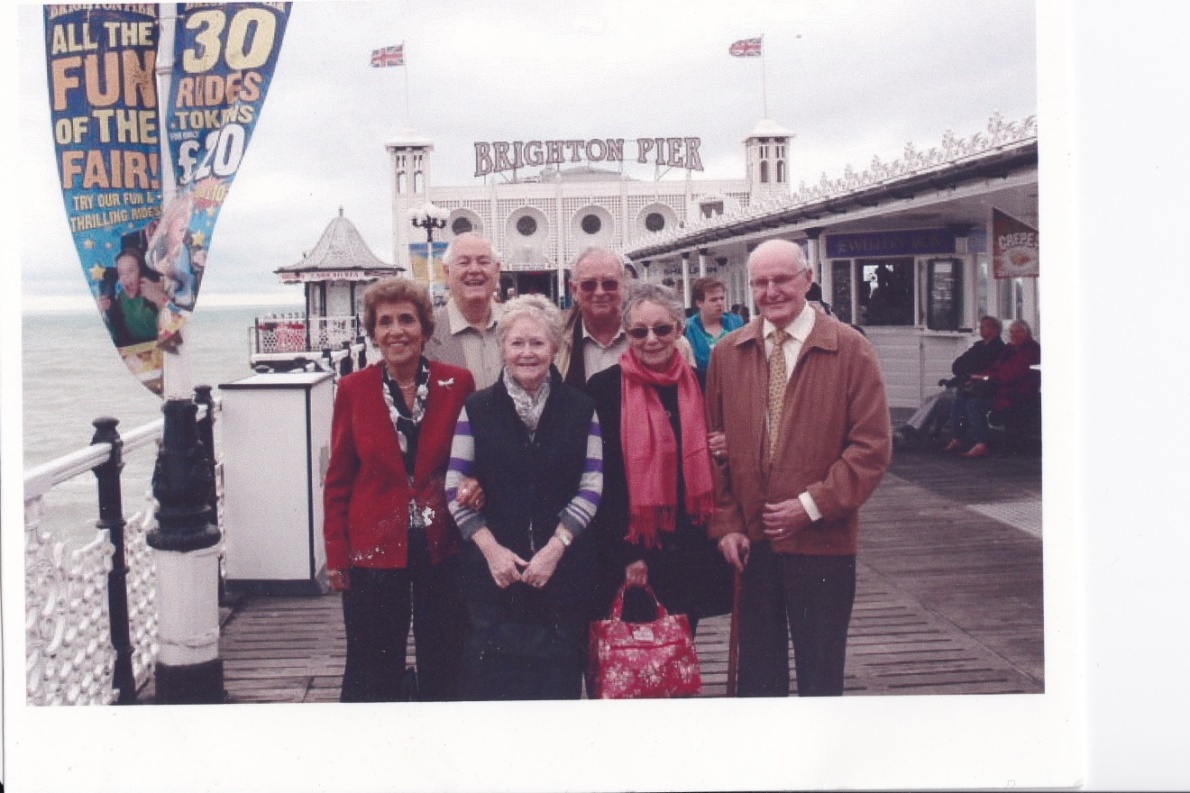 Figure 21:	Brighton Day Trip (August 2005)(Back, from left)	  Arnold Bradshaw	Don Shimmield(Front, from left)     Vera Bradshaw  Barbara Ranger  Audrey Shimmield  Frank Brown2004-200526 May		Chichester						Don Shimmield14 October		Sussex tour						Don Shimmield2005-200626 May 		Legal London						Don Shimmield11 August		Brighton						Richard Gould6 October 	 	Arundel						Ken Pockett2006-20079 May 			London Docklands					Ken Pockett18 October		Portsmouth						Pat Smith2007-200827 March		House of Commons/Cabinet War Rooms		Mark Wilson20 May		Kempton Park Pumping Station			Mark Wilson30 May		Wellington Barracks: Under the Bearskin		Pat Smith2008-200915 July 			Rochester/Chatham					Mark Wilson27 August		Tutankhamen Exhibition (02 Arena)			Mike Hesford2009-2010None2010-201118 May		Fishbourne/Chichester				Mark Wilson15 September		Canterbury						Mike Attias 12 January 		Olympic Park Stratford				Mark Wilson2011-201218 May		Salisbury						Mike Attias21 September		Brighton						Mike Attias7 December		Winchester Xmas Fayre				Mike Attias2012-201313 June		Oxford							Mike Attias28 November		Bournemouth Xmas Market				Mike Attias20 February		Brooklands Motor Museum				Mike Attias2013-201415 May 		Cambridge						Mike Attias17 September		Bletchley Park						Mike Attias	20 November		Eton College						Mike Attias2014-201516 November		Hampton Waterworks and Steam Museum		Brian Barlow2015-20163 June 			Waddesdon Manor					Brian Barlow2016-201718 March 		Beaulieu Motor Museum				Brian Barlow19 September		Stratford upon Avon					Terry Lawrence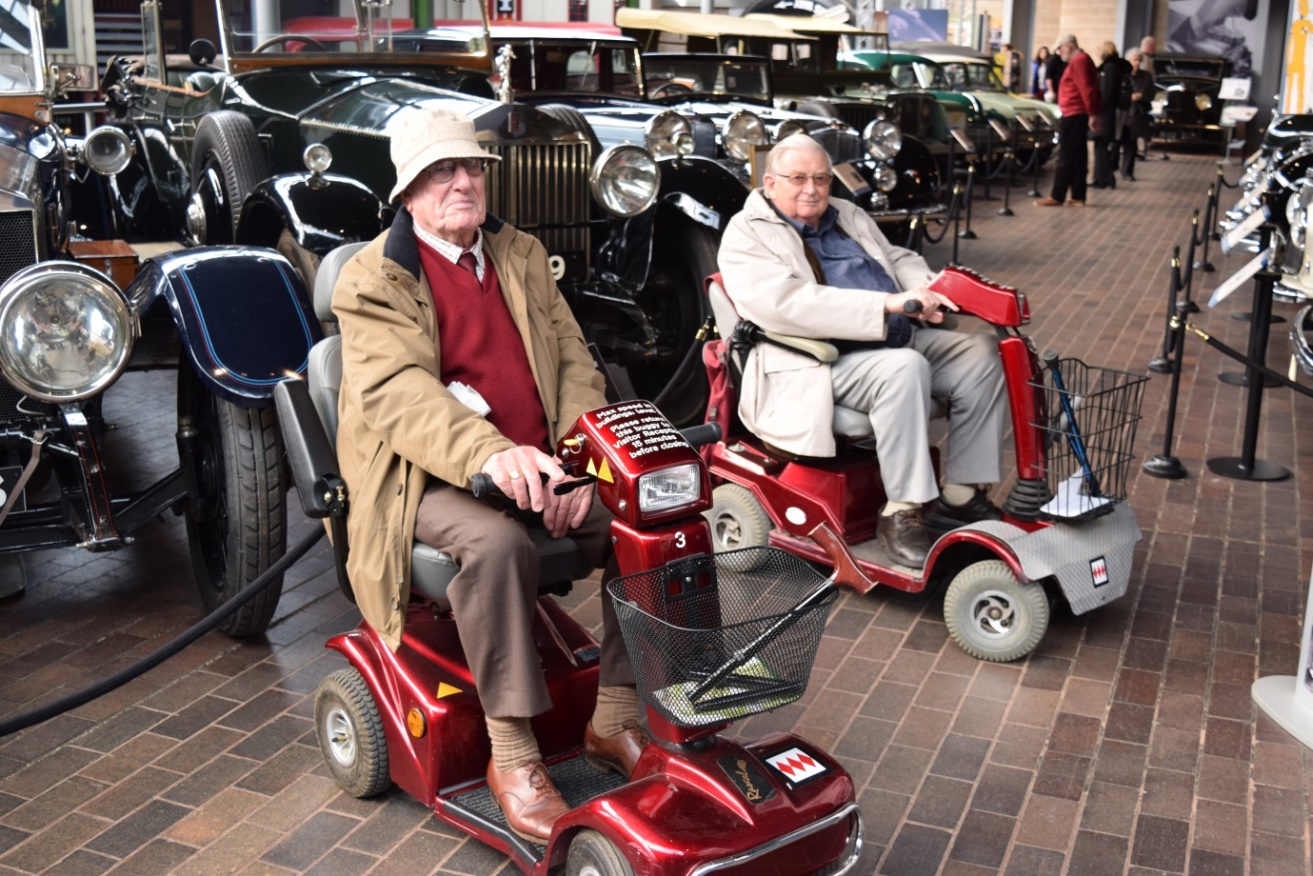 Figure 22:	In pole position? Edwin Genet (left) and Don Shimmield (right) at Beaulieu		Motor Museum (March 2016) 2017-201815 June		Parham House						Terry Lawrence2018-201914 June		Mottisfont and Sir Harold Hillier Gardens		Terry LawrenceSample costingsCostings for a representative sample of three one-day excursions are presented below.13th November 2002		Longleat			£20.00 (excl. lunch)18th May 2011		Salisbury Cathedral		£20.00 (excl. lunch)15th June 2017		Parham House and Bignor	£49.00 (incl. lunch)Representative VisitVisit to the Tutankhamen Exhibition at the O2 Arena, 27th August 2008A total of 48 members, relatives and friends boarded the Sureline coach at Sunbury Cricket Club at 8.30 a.m. to visit the Tutankhamen Exhibition at the O2 Arena and afterwards a City Cruises lunch from the O2 Pier to Westminster.On a surprisingly traffic-free journey, we arrived at our destination at 10 a.m. in plenty of time to check-in and receive our audio equipment for our 10.30 Exhibition slot which was expected to take 90 minutes.The Exhibition featured over 130 ancient Egyptian treasures coming from the tomb of the young king Tutankhamen, but also from other kings’ burial sites. It used innovative design and technology to demonstrate the life and times of the young king during his short reign and how it changed history. There were more than 70 objects from royal tombs dating from the 18th Dynasty (1555 BC – 1205 BC) which included two Pharaohs who reigned before Tutankhamen. It featured 50 major objects excavated from the Tutankhamen Tomb. They included the Royal Diadem, the gold crown encircling the head of the mummified body. We also saw the gold and precious stone inlaid canopied coffins that contained the King’s organs. There were computer-generated images and constructions together with film footage of the golden age of the Pharaohs, all contained in 12 Exhibition Rooms featuring:An introductory film				 7. Tutankhamen – King of Egypt Ancient Egypt before Tutankhamen		 8. Causing his name to liveTraditional beliefs				 9. The science of TutankhamenDeath, burial and the after-life		10. The TombReligious revolution				11. Howard Carter GalleryThe Boy King					12. Daily life in Tutankhamen’s worldThe burial site was discovered by Howard Carter during his Egyptian tour in 1922. Many of the exhibits were brought to London in the 1970s and some of our members saw them then. One of our members was fortunate to have seen the burial site during his army service in 1946. This is the last time the relics (so I’m told) will be allowed to leave Egypt and the Exhibition which opened in July 2007 closed 3 days after our visit. I felt that we were privileged to have been among the last few to see this wonderful show before it returned to its rightful home, particularly since it was set in the most controversial venue in London.I received several very appreciative comments from our members who were, as I was myself, very impressed by the wonderful workmanship, the amazing quality and the way the antiquities had survived over the last three and a half thousand years incarcerated in the tomb.The second half of the trip was a bit of a disaster. The Pier Master informed me, on enquiry, that no boat had been arranged to take us back to Westminster, nor had a meal been arranged, although printed schedules had been issued. After rapid consultation with senior members, it was decided to have lunch at the Dome and then take the river bus to Waterloo where our coach would meet us for the return to Sunbury. Everyone had a satisfactory meal of their choice, and our ride on the water was quite exceptional by seeing London from the river. We arrived at Waterloo at just after 4p.m., leaving at 4.30p.m. for home. After a traffic-free journey we reached Sunbury at 5.30 p.m. Mike Hesford thanked Sureline driver, Steve, for his help in re-locating at short notice, presenting him with a token of the Club’s appreciation. The Chairman thanked Mike, on behalf of the party, for dealing with the difficulties. This, the fifth Probus outing in 2008, was a success. A rebate to members will be paid shortly. [Report prepared by Mike Hesford]3.2   	5-day holidays (2001-19)CharacteristicsThroughout the period, 5-day holidays have given members (and wives/partners/guests) an opportunity to visit different environments in the congenial company of Probus colleagues. Typically, two holidays have been organised each year. Venues have been selected either in different parts of the UK within a reasonable journey time by coach from Sunbury or in mainland Europe with travel by luxury coach, ferry or a flight from nearby airports. In September 2012 a Greek Islands cruise featured in the programme. The holiday listing confirms that since 2001 several Probus members have taken responsibility for background organisation and on-site leadership.Highlights of the holiday programme since 2001 include:A balance between UK and mainland-Europe destinationsThe skills of organisers in liaising with service providers to secure high-quality hotel accommodation and a balanced programme of activities suited to the interests of party membersThe ingenuity and resourcefulness of organisers in dealing with unexpected on-site issues (e.g the local impacts of the Foot and Mouth epidemic in Bowness, 2002; adverse traffic conditions at points in several holiday itineraries; and the health circumstances of a participant)The value that Probus Ladies have attached to the holiday programme; in latter years their support has been crucial to the viability of several tripsSuccessful outcomes to the challenges connected with the choice and planning of future holidays.  However, due to small numbers of prospective participants, some proposed trips have been aborted despite the appreciable effort of organisers in planning and negotiating with providers. Increasingly, too, health issues have constrained participation by some (erstwhile) supportive membersListing of holidaysProbus year			Location			Organiser2001-20027-11 May			Bowness			Ray Knott3-7 September		Loire Valley			Ray Knott2002-200329 April-3 May			Norwich			Arthur Cryer23-27 September  		Cork, Ireland			Arthur Cryer2003-200425-30 April			Loch Long (Scotland)		Mike Morgans15-19 September		Champagne (France)		Mike Morgans2004-200530 March-3 April		Newcastle			Pat Smith20-25 September		Liege				Pat Smith2005-200618-23 April			Jersey				Ray Knott22-26 September		Spoleto (Umbria)		John Mold24-28 September		Falmouth			Ray Knott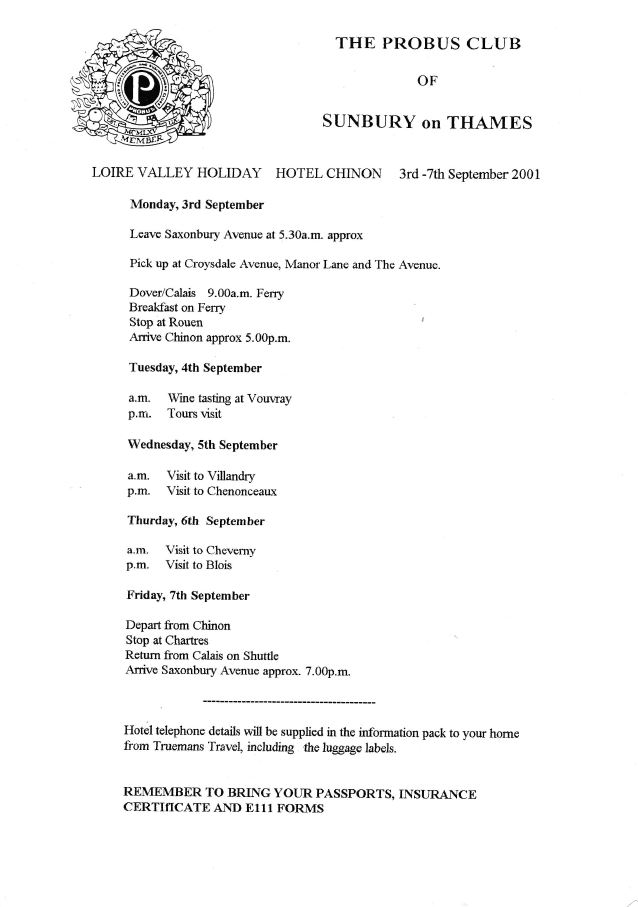 Figure 23:	The Loire Valley 2001: tour programme 2006-200724-28 April			Nottingham 			George Powell25-29 September 		Berlin 				Derek Smith2007-200823-27 April			Isle of White			Don Shimmield	2008-200921-25 April 			Harrogate			Derek Smith2009-201021-25 September 	 	Bath/Bristol			Charles Watkins2010-201121-26 April			Northumberland		Charles Watkins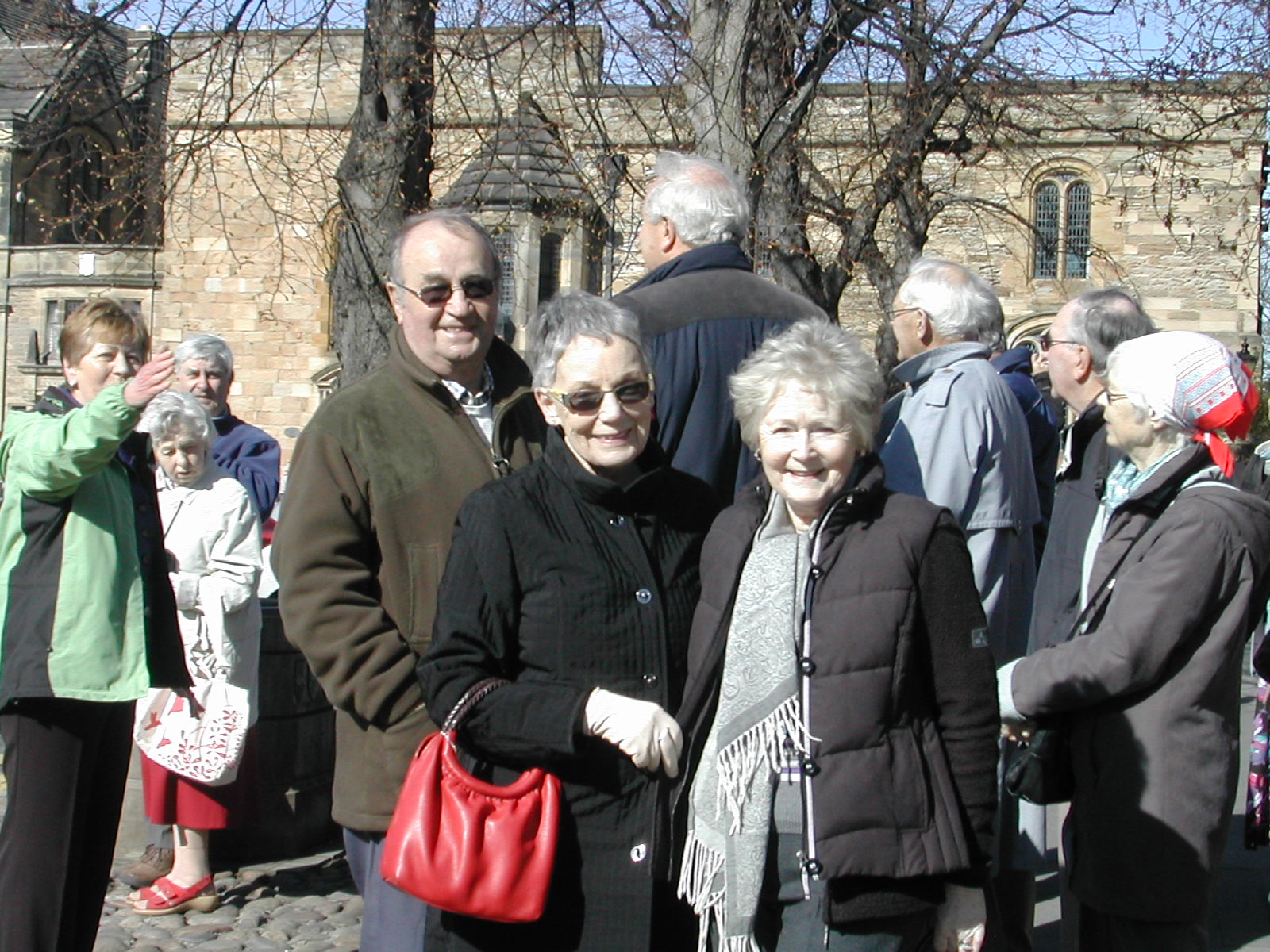 Figure 24:	Northumberland 2011: our guide at Durham Cathedral2011-201217-21 April 			Isle of Man			Charles Watkins2012-201322-29 September 		Greek Islands Cruise		Don Shimmield2013-201423--27 September		Normandy			Don Shimmield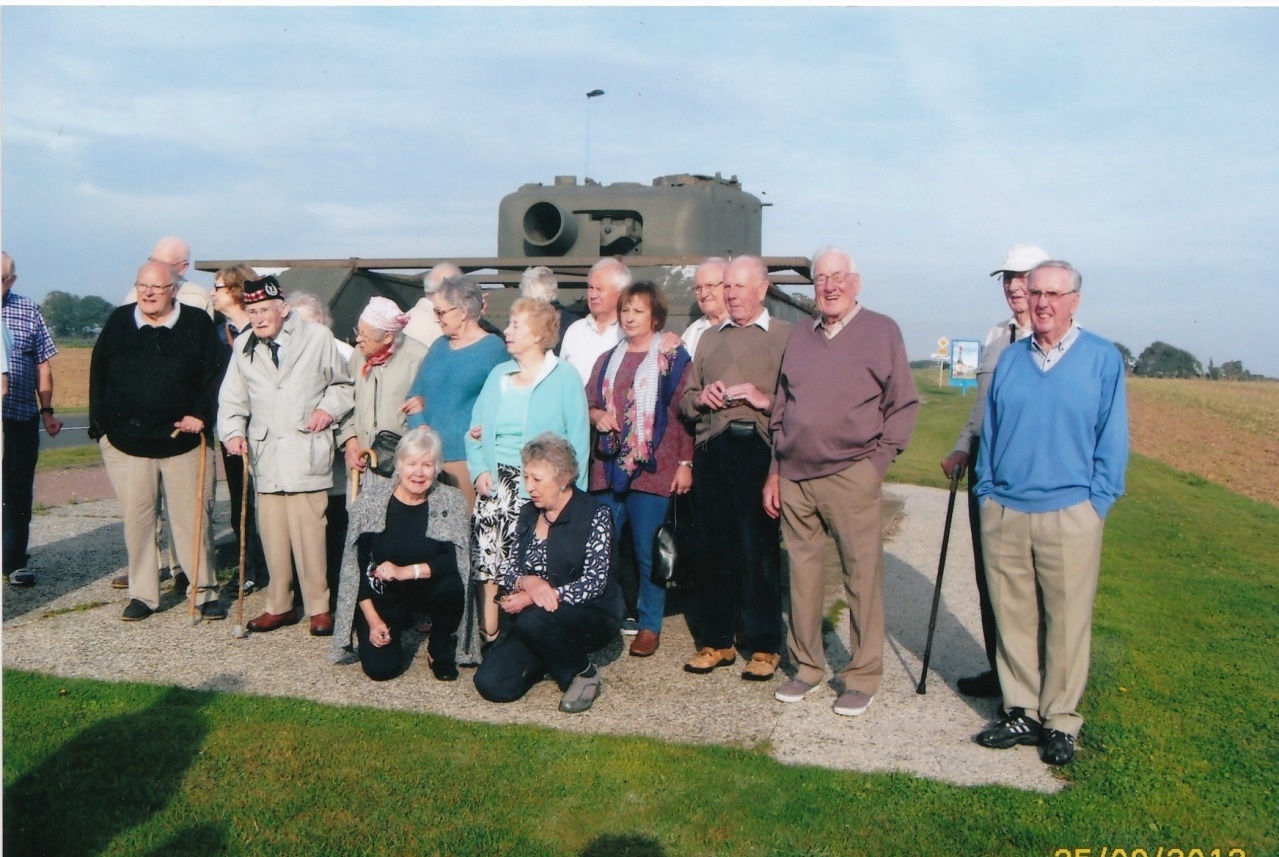 Figure 25:	Normandy 2013: ready for action 2014-201519-23 May			Chester			John Mold2015-201627 April-1 May			South Devon			Don Shimmield2016-201725-29 April 			Esposende, Portugal		Don Shimmield27-31 October			Liverpool			John Mold2017-201815-19 October 		Chepstow			Don Shimmield2018-201924-28 September		Lytham St Annes		Don ShimmieldRepresentative holidayThe Greek Isles from Venice, 22-29 September, 2012 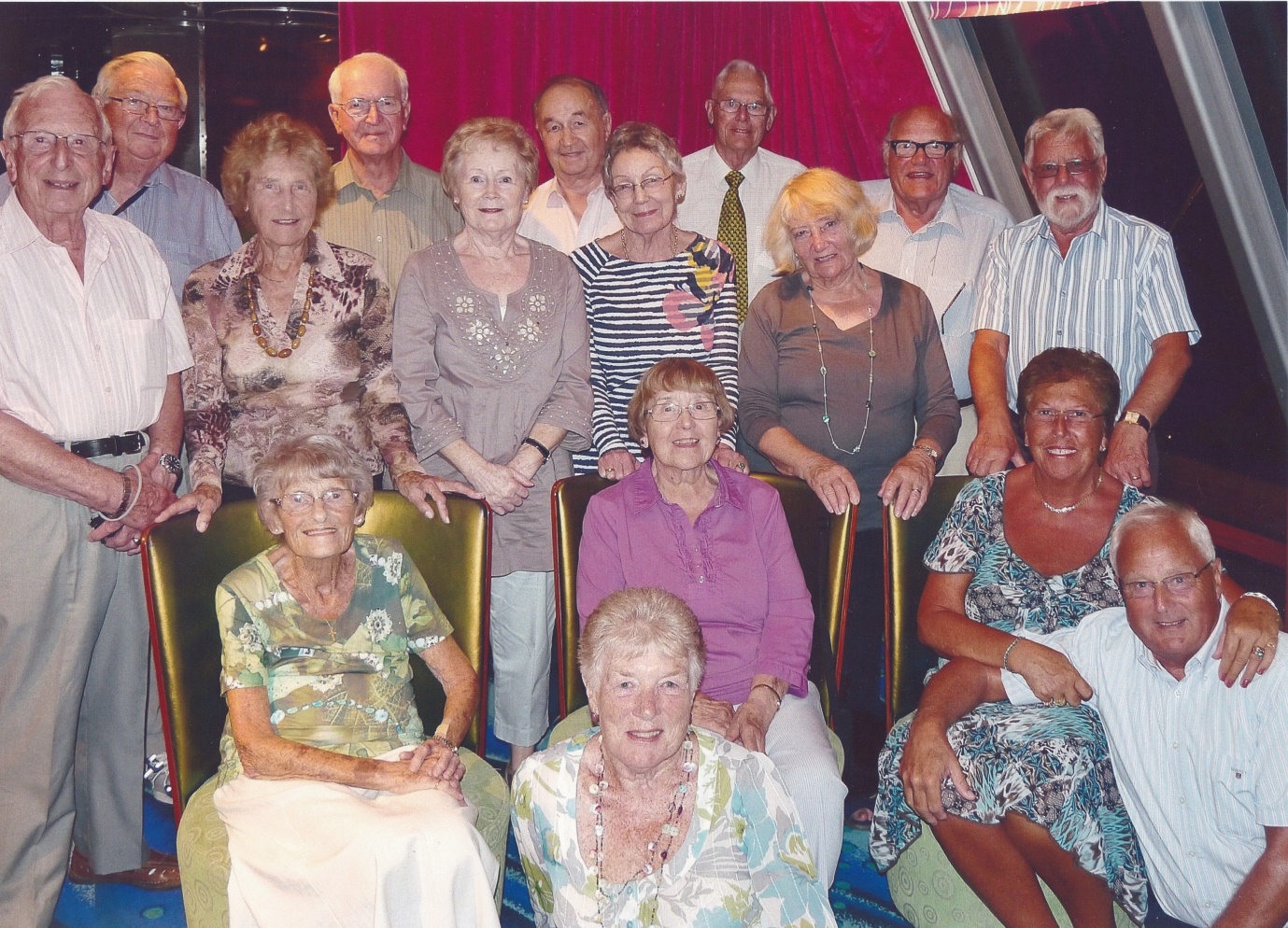 Figure 26:	On-board the Norwegian Jade An email from Don Shimmield, the Probus organiser, to Tailored Travel on return to the UK expresses the concern of the group with travel arrangements and highlights features of life on-board the cruise liner Norwegian Jade. “Dear SandyAs promised, I now have a little time to send you a few comments regarding the Sunbury Probus Greek holiday.Transportation:The pick-up at Lower Sunbury went like clockwork. We left at 0430 and only required one other pick-up at St Ignatius Church at 0440. We were at Gatwick at 0530. Pity BA spoilt things with the plane being an hour late in taking off.Katia was waiting for us and coached us to Venice and efficiently dealt with the embarkation procedures.On the return, Sylvia met us and transferred us by boat to Venice to meet up with our guide Susanna. A most informative and amusing tour followed. Before transferring by boat/coach to Verona. BA spoilt things again with the flight taking off 1.5 hours late.At Gatwick, the luggage arrival in the baggage hall was delayed another half hour. The instructions for picking up the coach were inapplicable as there were no coach marshalls around, but after several phone chats to the driver he was eventually located and drove us back to Sunbury by midnight.Overall, the travel organisation and Banstead coaches were excellent.Norwegian Jade:Initial reactions on embarking were mixed, but after a few days a routine was generally adopted. There was a feeling that the boat was charging excessively. With probably 2000 passengers on board the free restaurants were pretty full. Where a cover charge was made we felt that the food did not warrant it. Wine was very expensive and even at the free eating places a charge was made for tea or coffee after the meal. A single photograph was costing just under £20 which meant that there were not many takers. The itinerary was good but often clashed with large ships from other cruise lines. The trips were often dear and it was often better to arrange something once off the boat (this is the case with most cruise ships). One good thing about the Jade was a really good resident band that put on excellent traditional jazz and swing music concerts. On two evenings a group of four male singers called the 4Ever Group brought the house down.On arrival in my cabin was a letter from Jade’s Group Services Coordinator, Lucille Seno, and an invite to the cocktail party for our group. This went down very well and phone contact with Lucille at a later date proved beneficial. This came about when following your instructions re. disembarkation. The Pursers Office did not wish to know about the early disembarkation arrangements. Lucille saw to it that we were one of the first groups off.Finally, you can rest assured that our group had a very good time, but in hindsight would probably have favoured a smaller vessel.I trust that these comments will be of some use. Our thanks to Tailored Travel, especially to yourself, for all the organising etc.Very best wishesDon”3.3 	Theatre visits (2001-19)CharacteristicsTheatre and concert visits are popular events in the social calendar. The number of visits has varied from two to four each year. These have included a variety of performances: ever-popular pantomimes; light-hearted musicals; classical concerts; and stage productions. Venues have ranged from theatres in the West End to those located conveniently at Windsor, Woking, Guildford and Richmond. In recent years members have attended several Christmas concerts and orchestral performances at The Royal Albert Hall.Key features in the programme have included:Popular matinee performances which organisers have (often) linked with a first class meal in a nearby restaurantQuick responses by organisers who secure early-bookings and group ticketing  concessions to minimise total costs; and sufficient Probus funds ready to underwrite advanced booking arrangementsEver-present support from the Probus Ladies who subsidise the per capita cost of coach-hire and enable block-booking of tickets at favourable pricesIn recent years, the appointment of joint-organisers has delivered, through partnership working, a high quality series of theatre visits and concert performances Listing of visitsProbus Year		Venue		Performance			Organiser2001-200220 June		Woking	Phantom of the Opera	Stanley Wyles23 October		Hippodrome 	Friday Night is Music Night 	Stanley Wyles10 January		Woking	Pantomime - Aladdin		Stanley Wyles13 February		Drury Lane	My Fair Lady			Stanley Wyles2002-20033 July 			Woking	Whistle down the Wind	Stanley Wyles18 October		Woking	Chicago			Stanley Wyles2 November		Magna Carta 	Pirates of Penzance		Stanley Wyles15 January		Woking	Pantomime - Cinderella	Stanley Wyles2003-20042 April			Woking	The Chalk Garden		Stanley Wyles11 September 		Woking	My One and Only		Stanley Wyles24 October		Festival Hall	RAF Memorial Concert	Stanley Wyles15 January  		Woking	Pantomime - Peter Pan	Stanley Wyles2004-200524 March		Drury Lane	Anything Goes			Stanley Wyles8 September		Palladium	Chitty, Chitty Bang Bang	Richard Gould4 November		Strand 		Rat Pack			Richard Gould11 February		Fairfield Halls	Concert			Richard Gould	2005-200624 March 		Windsor	Sweet Revenge		Richard Gould2006-200711 October		Woking	Me and My Girl		Richard Gould8 March		Windsor	Spirit of the Musicals		Richard Gould2007-200816 January		Lyceum 	The Lion King			Mike Hesford13 March		Ambassadors	Zorro				Mike Hesford2008-200920 May		Woking	Joseph and the Amazing 	Mike Hesford					Technicolour Dreamcoat29 June		Albert Hall	Royal Philharmonic 		Mike Hesford22 October		Woking	Carousel			Mike Hesford2009-201013 March		Prince of Wales Mamma Mia			Mike Hesford4 June			Albert Hall 	Gala Concert			Mike Hesford16 September  	Woking 	Chitty, Chitty Bang Bang	Mike Hesford4 February  		Shaftesbury  	Billy Elliot			Mike Hesford2010-201128 June  		 Albert Hall	Gala Concert			Brian Barlow2011-201226 June		Albert Hall	Carmina Burana		Brian Barlow18 October		White Lodge	Royal Ballet School  		Brian Barlow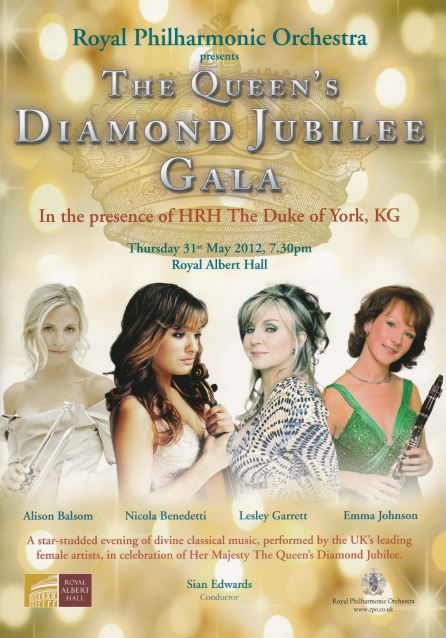 Figure 27:  The Queen’s Diamond Jubilee Concert, The Royal Albert Hall	2012-201331 May 		Albert Hall	Queen’s Jubilee Concert	Mike Hesford3 December 		Albert Hall	John Rutter Xmas Concert	Mike Hesford2013-201416 April 		Palace 		Theatre Singing in the Rain	David Leitch/Denis Scott12 December		Albert Hall	 John Rutter Xmas Concert	David Leitch/Denis Scott2014-201518 March		Vaudeville 	The Duck House		David Leitch/Denis Scott10 September		Woking 	Dreamboats and Mini-skirts	David Leitch/Denis Scott2015-201618 March 		Albert Hall 	Best of Broadway Concert	David Leitch/Denis Scott10 September		Windsor	Before the Party		David Leitch/Denis Scott7 December 		Albert Hall	Xmas Concert			David Leitch/Denis Scott2016-201719 May		Windsor	Lotty’s War			Denis Scott/Alan Worrell16 November		Sonning	Blythe Spirit			Denis Scott/Alan Worrell17 February		Woking	Lord of the Dance                     Denis Scott/Alan Worrell2017-201830 March		Guildford	Nell Gwynn			Denis Scott/Alan Worrell6 July 			Theatre Royal	 42nd Street			Denis Scott/Alan Worrell6 December		Albert Hall	Xmas Concert 			Denis Scott/Alan Worrell2018-201926 April		Adelphi 	Kinky Boots			Denis Scott/Alan Worrell4 October		Apollo 		Wicked			Denis Scott/Alan WorrellSample costingsCostings for three events sampled across the period are given below.20 June 2001		Woking (Matinee)	Phantom of the Opera   £10.50 (incl. coach)13 March 2009		Prince of Wales 		Mamma Mia		 £47.00 (incl. coach) 6 December 2017	Royal Albert Hall	Christmas Concert	 £80.00 (incl. dinner +										 		coach)	There were some examples of outstanding value, as reported in the Luncheon Minutes on 11th April 2005:“…………Following the breakdown of the coach on returning from the Theatre Royal at Windsor, the operator had given a refund and had also offered a complimentary day trip. Richard proposed a day in Brighton on Thursday 11th August which would cost a mere £2.50. If oversubscribed, preference should be given to those who had been to Windsor, as a reward for their remarkable self-control in the absence of toilet facilities.”  Representative EventVisit to the Lyceum Theatre to see The Lion King (16th January, 2008)Forty-three members and wives with seven widows of former members departed Sunbury Sports Association at 12 noon sharp on their Sureline coach arriving at the Lyceum Theatre at 1.15 p.m. After a short walk around Covent Garden and a quick sandwich lunch, seats were taken for the 2 p.m. matinee performance.All were entranced by the colour, the energy of the cast, the sound and content of this Disney production with music and lyrics by Elton John, assisted by Tim Rice. The portrayal of the African animals was particularly interesting, especially the elephants in the opening scene. The hyenas, gazelles and giraffes warranted mention but the humour provided by the rhino, the buzzard and the jackal was particularly well done. The stage sets were very smoothly effected and the changes of scenery were jointless.A stunned and almost silent Club quietly sipped their interval drinks wondering what could possibly follow in the second half. They were not disappointed. One member commented how great it was for someone of limited hearing to hear every word. After a two and three-quarter hour performance the coach was re-joined for what promised to be a difficult rush-hour journey home - with massive hold-ups in the Euston Road and Hammersmith Broadway - but with a stroke of genius our driver, Tony Woodhouse, solved the problem. We arrived back at HQ just over half an hour late. Thanks Tony. The Lion King was a top class show, brilliantly staged, very energetic and enjoyed by everyone. The Chairman, Richard Gould, on behalf of the party thanked Sureline and driver Tony, handing him an envelope containing the club’s appreciation. He also thanked Mike Hesford for organising the trip.[Report prepared by Mike Hesford]3.4	 Pub lunches (2001-19)CharacteristicsPub lunches take place on approximately nine occasions each year. These are held at intervals between the formal monthly luncheons and provide an opportunity for members, wives, partners and the Probus Ladies to mingle in an informal setting. In the early years, suitable venues were chosen across the Green Belt in Surrey; members were encouraged to share private transport. In latter years, more local pubs of character have featured in the near-monthly programme. Several aspects of the programme justify comment:Organisers have sought to offer a variety of dining experience in different styles of pub or restaurant; moreover, they have tested the menu and appraised the environment beforehand Lunches have been organised on different days in the week to extend their appealIn latter years, a Christmas lunch and Summer lunch have been held on Sunbury Sports Association premises to benefit from the excellent cuisine of the (then) caterer Local pubs and restaurants have been favoured in recent years to minimise travelProbus Ladies consistently enjoy the ‘Probus experience’ and opportunity to meet friends and acquaintances over an informal lunch It is anticipated that more Probus Ladies will attend pub lunches given the recent closure of the Sunbury Ladies Luncheon Club, attended each month by several of the Probus Ladies.Probus Year		Location				Organiser2001-200218 April		Running Mare, Cobham	 	Bill Peat21 June		Black Swan, Martyr’s  Green		James Johnson25 July			Onslow Arms,  Clandon		James Johnson30 August		not given (ref notice board)		James Johnson28 September		not given (ref notice board)		James Johnson21 October		Fox on the River, Thames Ditton	James Johnson22 November		Rose and Crown, Thorpe Green	James Johnson30 January		Old Crown, Weybridge		Bill Peat 22 February		Winning Post, Whitton		James Johnson2002-200321 March		Woburn Arms, Addlestone		James Johnson	24 April		The Kingfisher, Chertsey Bridge	James Johnson13 September		Running Mare, Cobham	 	James Johnson24 October		Old Plough, Stoke D’Abernon		James Johnson21 November		Rose and Crown, Thorpe Green	James Johnson23 January		Old Crown, Weybridge		James Johnson27 February		The Badgers Rest, Weybridge		James Johnson2003-200427 March		The Goat, Upper Halliford		James Johnson22 April		Union Inn, Old Windsor		Charles Adams21 May		Wagon and Horses, Addlestone	Charles Adams26 June		The Swan Inn, Staines Moor		Charles Adams21 August		(not specified)				Charles Adams25 September		Wagon and Horses, Addlestone	Charles Adams23 October		Ashley Park Hotel, Walton		Charles Adams19 November		Fairmile Hotel, Cobham		Bill Peat26 February		Chef de China, Sunbury		Charles Adams	2004-200525 March		Silvermere Golf Club			Charles Adams26 August		Fairmile Hotel, Cobham		Charles Adams29 September		Hazelwood Golf Club			Charles Adams20 October		Merit’s, Twickenham			Charles Adams25 November		The Goat, Upper Hallliford		Charles Adams19 January		Chef de China, Sunbury		Charles Adams22 February		The Admiral Hawke, Sunbury		Charles Adams2005-200622 March		The Tickled Trout (The Bugle)		Charles Adams28 April		Ashley Park Hotel, Walton		David Wilkinson24 May		The Castle, Ottershaw			David Wilkinson28 June		The Old Crown, Weybridge		David Wilkinson28 July			Rose and Olive Branch, Virg.Water	David Wilkinson22 August		The Fairmile Hotel, Cobham		David Wilkinson29 September		Rose and Crown, Thorpe Green	David Wilkinson26 October		Chef de China, Sunbury		David Wilkinson25 November		Marquess of Granby, Thames Ditton David Wilkinson25 January 	 	Merit’s, Twickenham			David Wilkinson23 February		The Running Mare, Cobham		David Wilkinson2006-200729 March		The Swan, Moor Lane, Staines	David Wilkinson23 May		(ref notice board)			David Wilkinson28 June		The Castle, Ottershaw			David Wilkinson 27 July			The Old Crown, Weybridge		David Wilkinson22 August		Fairmile Hotel, Cobham		David Wilkinson23 September		 Rose and Olive Branch, Virg. Water 	David Wilkinson25 October		The King’s Head, Ashford		David Wilkinson22 November		Rose and Crown, Thorpe Green	David Wilkinson24 January		Moon in Moon, Sunbury		David Wilkinson24 February		The King’s Head, Ashford		David Wilkinson2007-200827 March		Merit’s, Twickenham			David Wilkinson23 May 		Ashley Park Hotel, Walton		Charles Adams19 June		Bridge Hotel, Chertsey		Charles Adams 17 July			Thames Court, Shepperton		Charles Adams20 September		Three Horse Shoes, Laleham		Charles Adams17 October		The Anglers Retreat (Lucan Arms)	Charles Adams5 December		Ship Hotel, Shepperton		Charles Adams23 January		The Running Horse, Sunbury		Charles Adams20 February 		Moon in Moon, Sunbury		Charles Adams2008-200926 March		The Ashley Park Hotel, Walton	Charles Adams28 May		The Flower Pot, Sunbury		André D’Arbre18 June		SSA - Ladies Summer Lunch		André D’Arbre23 July			Red Lion, Shepperton			André D’Arbre 25 September		Holly Tree, Addlestone		André D’Arbre2 December		SSA - Ladies Christmas lunch		André D’Arbre21 January		The Hungry Horse, Chertsey		André D’Arbre26 February		The Boat House, Chertsey		André D’Arbre2009-201024 March		Ashley Park Hotel, Walton		André D’Arbre22 April		The Running  Horse, Sunbury		André D’Arbre21 May		Cole Court, Twickenham		André D’Arbre25 June		SSA - Ladies Summer Lunch		André D’Arbre24 September		The Bell, Hampton			André D’Arbre29 October 		The Winning Post			André D’Arbre1 December		SSA- Ladies Christmas Lunch		André D’Arbre27 January		The Flower Pot, Sunbury		André D’Arbre25 February		Moon in Moon, Sunbury		André D’Arbre2010-201124 March		Cole Court, Twickenham		Les Messum21 April 		The Goat, Halliford			Les Messum25 May		Merit’s, Twickenham			Les Messum22 June 		SSA - Ladies Summer Lunch		Les Messum29 September		Harrisons, Shepperton		André D’Arbre21 October		Brooklands College			André D’Arbre7 December		SSA - Ladies Lunch 			André D’Arbre	26 January		Kingfisher, Chertsey			André D’Arbre24 February		Premier Inn, Sunbury Cross		André D’Arbre2011-201223 March		Hare and Hounds, Sunbury		André D’Arbre27 April		Three Horseshoes, Laleham		André D’Arbre25 May		The Winning Post, Sunbury		André D’Arbre21 June		SSA - Summer Lunch			André D’Arbre23 November		Merit’s Twickenham			Les Messum1 December		SSA - Xmas Lunch			Les Messum24 January		Angler’s Retreat, Laleham		Les Messum23 February		Benwell Day Centre, Sunbury		Les Messum2012-201330 March		Magpie Hotel, Sunbury		Les Messum1 May			Ashley Park Hotel, Walton		Les Messum19 June		SSA - Ladies Summer Lunch		Les Messum20 September		Oatlands Chase, Weybridge		Les Messum4 December		SSA - Ladies Xmas Lunch		Les Messum21 January		Rose and Crown, Thorpe		Les Messum2013-20146 March		Merit’s, Twickenham			Les Messum22 April 		The Kingfisher, Chertsey		Les Messum23 May		Rose and Crown, Thorpe		Les Messum17 June		SSA - Ladies Summer Lunch		Les Messum3 September		Silvermere, Inn on the Lake		Les Messum4 October		Ashley Park Hotel, Walton		Les Messum28 November		Weir Hotel, Walton			Les Messum2014-201521 January 		SSA - Ladies Christmas Lunch 		Les Messum20 March		Merit’s, Twickenham			Les Messum25 April		Crown Inn, Chertsey			Les Messum29 May		The Goat, Halliford			Les Messum18 June		SSA - Ladies Summer Lunch		Les Messum27 September		The Golden Grove, Lyne		Les Messum23 October		The Harrow, Charlton			Les Messum21 November		The Admiral Hawke			Les Messum11 December		SSA - Xmas Lunch			Les Messum2015-201617 February		The Bell, Hampton			Les Messum30 March		Anothai Restaurant, Hampton Hill	John Atkinson28 May		The White Horse, Sunbury		John Atkinson25 June		SSA - Ladies Summer Lunch		John Atkinson25 August		King’s Fairway, Ashford		John Atkinson 25 September		The Red Lion, Thorpe			John Atkinson22 October		The Feathers, Laleham		John Atkinson17 November		The Minnow, Weybridge		John Atkinson2016-201724 February		SSA - Ladies Winter Lunch		John Atkinson22 March		The Flower Pot, Sunbury		John Atkinson12 May		The Red Lion, Shepperton		Les Messum18 June		SSA- Ladies Summer Lunch		Les Messum19 October		Three Horse Shoes, Laleham		Les Messum22 November		The Red Lion, Shepperton		Les Messum2017-201823 February		SSA - Ladies Winter Lunch		Les Messum3 May			Moon in Moon, Sunbury		Tony L’Angellier22 June		The Retreat, Staines upon Thames	Tony L’Angellier19 September		Meson Toby, Laleham			Tony L’Angellier2018-201922 March		Thames Court Inn, Shepperton	Tony L’Angellier2 May			Indian Zest, Sunbury			Tony L’Angellier		19 June		The Magpie, Sunbury			Tony L’Angellier5 September		The Goat, Shepperton			Tony L’AngellierA Representative Visit (Report prepared by Tony L’Angellier, Pub Lunch Organiser, 2017-)Background planningThe invitation to outline for readers the ways in which pub lunches are organised was an opportunity too good to miss! I’ll do this in two parts: firstly, an account of the background organisation; secondly, a brief report on a typical pub lunch event held at the Moon in Moon Chinese restaurant in Lower Sunbury.For a food lover, becoming the joint-organiser of pub lunches was a gift! These events complement the formal monthly luncheons and provide an opportunity for members, their guests and Probus Ladies to meet in an informal setting. The lunch venues are varied and, in recent times, have included Indian, Chinese, Spanish and Greek cuisine. These appeal to different tastes and complement the choice of restaurants serving traditional British grills and roasts.  A straightforward checklist is used to organise a pub lunch. This entails:Visiting a potential venue some months in advance.  The organiser (and sometimes his deputy) test out the various restaurants to check capacity (say 25-40 diners), availability, car parking arrangements, accessibility to tables and rest rooms (preferably not upstairs) and, importantly, the offering of a 2 or 3 course set menu option (to ensure prompt service if attendees have made choices in advance)Then the real work begins! A ‘board’ listing details of the venue, time and location (together with menu choices, if possible) is circulated at a monthly luncheon meeting. This is emailed to the Probus Ladies’ co-ordinator for information and action. Decisions on participation are collected under three headings: Yes/No/Maybe. The returns are collated and the restaurant informed on numbers and (if required) menu choicesOn the day, the organiser arrives ahead of time and liaises with the management. Guests are greeted on arrival. There is no formal seating plan. Guests purchase drinks and sit with other members. This arrangement stimulates conversation. When all guests are present the check orders and service commences. Experience suggests that it is easier for each table to organise and pay for the drinks takenThen it is time to relax, enjoy the meal and engage in good conversation. The final task is to check that everyone has settled their account and leaves for home having enjoyed a new dining experience with others of like mindThe Moon in Moon (3rd May, 2017)On 3rd May 2017, a party of 35 Probus members, Probus Ladies and guests gathered at the Moon in Moon Chinese restaurant in The Avenue, Sunbury. For many, this location was within walking distance of home; for those who shared cars there was ample parking nearby. The meal was fixed-price at £19-00 per head. For this modest sum, guests seated at large round tables were treated to an extensive selection of items from the standard menu and encouraged to share from the never-ending stream of dishes. Those who experimented with chop-sticks contributed a source of friendly amusement. Conversation bubbled. Many well-travelled guests recounted their holiday and employment experiences in regions of the Far East. This inclusion of Chinese cuisine in the programme of pub lunches was greatly appreciated. The lunch represented excellent value for money and the attentive service provided by friendly waiters added to the enjoyment of the event.  3.5  The speakers’ programme (2001-19)IntroductionThe after-lunch speakers’ programme has been an enduring feature of the Probus calendar in the period 2001-19. It is much appreciated by members, the majority of whom have expressed satisfaction with the choice of speakers. Until 2010 the programme offered around six speakers in each year, the majority being members who spoke on career-related topics. The Summer (it is reliably reported) was a fallow period during which members were released after lunch to play bowls, golf or tend their gardens.Since then the programme has become more structured. It has been extended to cover nine speakers, the majority of whom are invited from outside the club on the recommendation of members. The month of March is excluded to permit the AGM; and a recess of two Summer months allows our members to engage in alternative (outdoor) activities. Several new features in presentation, style and delivery have been introduced. Talks in the programme, enhanced by visual aids and demonstrations, include:An address by the retiring Probus Chairman, normally in FebruaryTopics linked, subsequently, to half-day visits (e.g. Eton College; Brooklands Motor Museum; Hampton Steam Museum)Practical demonstrations e.g. model-building for RNLI; beekeeping; water dowsingPresentations by local charities (g. Sam Beare Trust; Princess Alice Hospice)Themes around global and local environmental issues (e.g. global warming; the Surrey Green Belt; The Thames Landscape Study)Lighter entertainment following the Christmas lunch (e.g. harp recital; a well-illustrated talk on massed male voice choirs)Attendance by Probus Ladies at selected talks (e.g. sourcing orchids for Kew; Christmas musicals; and the centenary birthday celebration for Ray Gaunt HLM) In recent years the Speaker Organiser has been charged to deliver the annual programme within a budget of £500 (less than the cost of half a pint of beer per attending member per talk!). To sustain the programme, however, it is important to engage more members as future speakers on topics related to life interests, career or hobby experiences. Listing of TalksProbus year		Speaker		Topic2001-2002		[Organisers: Ron Forrester/John Hawkins]21 May		Pauline Tregidgo	The Sunbury Millennium Embroidery	8 October		Peter Richards		The Flight Safety Committee		12 November		Jeff Jeffreys		Time in Relation to Navigation	10 December		John Hawkins		Reminiscences				14 January  		Mandy Groves		Homestart				14 January 		Brian Thorn		Aerial photographic slides of Surrey	11 February 		Doug Rimmer		Early colonisation in Australia	2002-2003		[Organiser: Ron Forrester]19 October		David Johnson		Incident Reporting Programmes	11 November		Monty Moss		Moss Bros				9 December		Harold Snoad		Directing and Producing for the BBC 13 January		Colin Kitt		Life as an Immigration Officer	15 February		Ron Forrester		Insights from a ‘flight box’ 2003-2004		[Organiser: Allan Barnes]11 October		Richard Worthington 	The Blue Nile				10 November		Tom Stubbs		The War Graves Commission		8 December		Jeff Jeffries		The Calendar				12 January		Capt John Tye		Concorde: a pilot’s view		9 February		John Gardiner		The strategic role of the Pathfinders	 2004-2005		[Organiser: Allan Barnes]10 May		Geoff Barkway		Training as a glider pilot		11 October		Peter Crawshaw	History of St Paul’s Cathedral		8 November		Ken Ferguson	 	‘Editing Photoplay’			11 December		Eddy Lea		80 Years of Scouting			10 January		Ray Summerbee  	The Driving Standards Agency	14 February		Allan Barnes		Passion for books		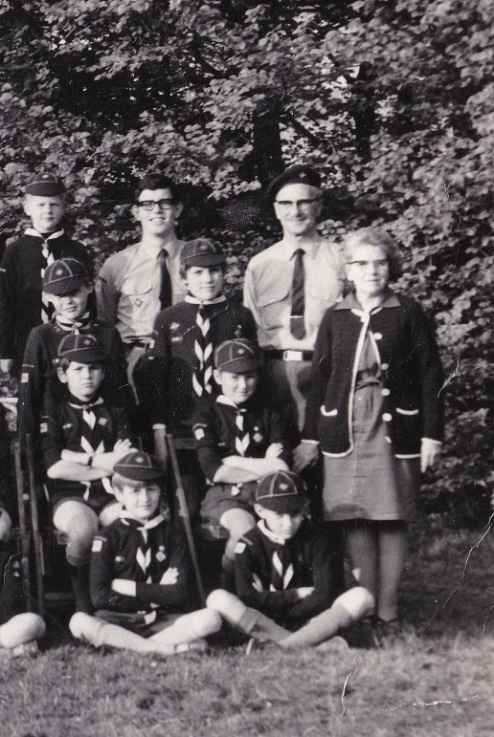 Figure  28:	In December 2004 Eddy Lea, wearing full scout uniform (including shorts), gave his talk on “80 Years of Scouting”.  [Eddy features in the back row of this photograph, on the extreme right].  2005-2006		[Organiser: Allan Barnes]10 October		Janet Hendey		The work of the National Trust	14 November		Jack Maclaren		I.K. Brunel’s ‘Great Britain’		12 December		George March		Model Making and the RNLI		9 January 		Mel Rees		An Amusing Interlude			13 February		Richard Worthington	 The Art of the Goldsmith		2006-2007		[Organiser: Dick Nimmo]11 September		Eric Champion		History of The Riverside Arts Centre	9 October		Ewan Larcombe	The Jubilee River Project		13 November		Kay Webb		Swan Lifeline				11 December		Michael Rimmer	Far North Queensland			8 January		Terry Pattinson	Experiences as a journalist		12 February		Ian Dow		Lights, Camera, Action! Ooops!	2007-2008		[Organisers: Dick Nimmo/Leo Pemberton]18 April		Tom Stubbs		Ethiopia			9 May			Christopher Claxton	Our Amazing Heritage	11 June		Gabby Hablin	 	Personal Alarm Systems	10 September		E Collins		The Palace of Westminster	8 October		Dr David Cutler	Fuel for thought		12 November		John Chapman 	We will not be ‘druv’		10 December		David Harrison		The Life of Sam Pepys		14 January		Wycliffe Noble 	Famous People I’ve met 	11 February		Dr Peter Brandham	Botany in the Horn of Africa	2008-2009		[Organiser: Leo Pemberton]	12 May		Gavin Stanley		African gold weights		9 June			Keith Harman 		Dowsing			8 September		George Rushbrook	A Policeman’s Lot		12 October		Mike Rimmer		Turkestan					10 November		David Steed		Finchcocks Musical Museum	8 December		Vida Edwards		Knickers Through the Ages	5 February                     Frank Barnes                Videos on 1990s 5-day holidays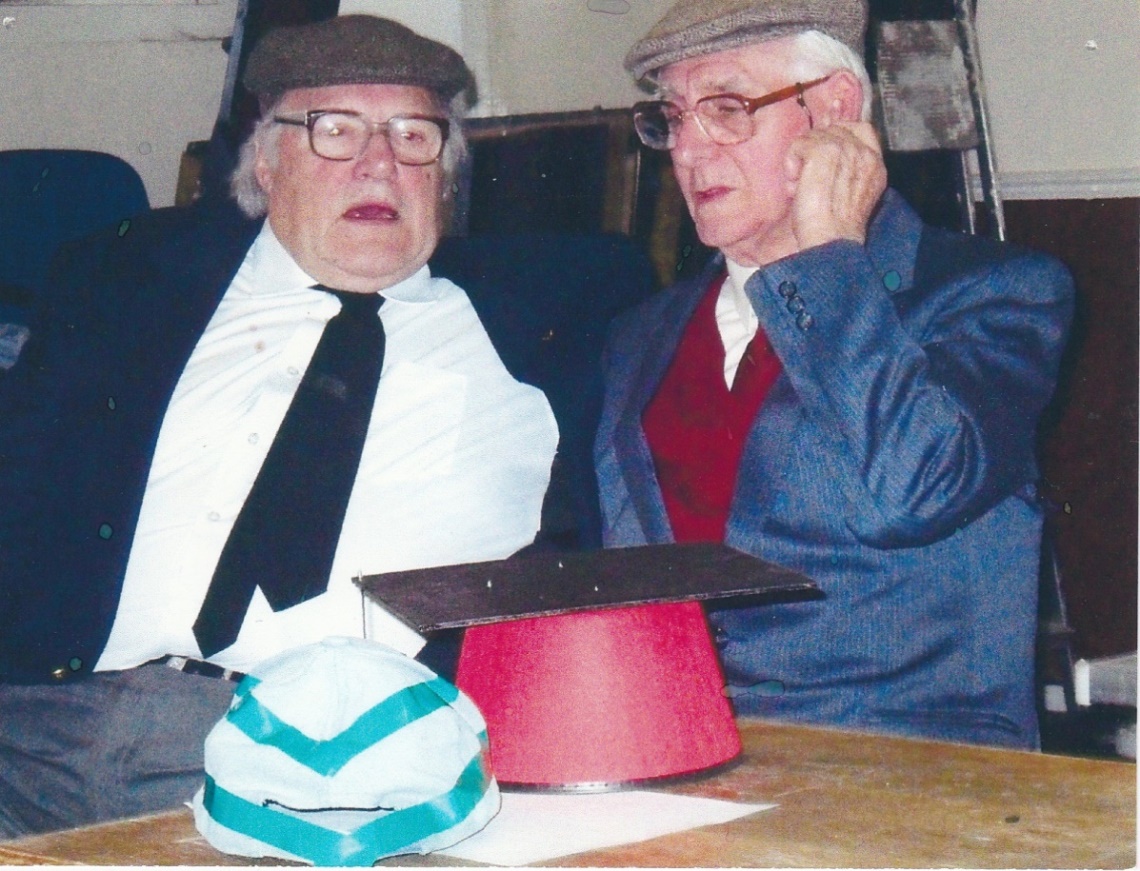 Figure 29:	Two past Chairmen, Ray Knott and Mike Hesford, give after lunch entertainment as Stan and Ollie in January 2011 2009-2010		[Organiser: Robert Gant]		10 April		Dr Robert Gant	Land use changes in the Green Belt11 May		Dr Chris French	The “good life” in 19th century Surbiton8 June			Avis Marshall		Bee keeping in suburbia14 September		Jane Langley		TALK – we keep on talking12 October		Peter Heims		The life of a private detective9 November		Dr Trevor Kennea	Global climate change                                                                                                      14 December		Brian Thorne		I K Brunel14 January		Ray Knott &			Mike Hesford 		Camp Fire Yarns8 February		Les Woods		The Sunbury Sports Association2010-2011		[Organiser: Robert Gant]12 April		Emma O’Hara		The work of the Princess Alice Hospice10 May		Dr Haydn James	Music for massed voices14 June		Dr Colin Ryall		The crow is a world traveller13 September		John Annabell		Thames Water11 October		Prof Peter Beck	No longer a pole apart – Antarctica today8 November   	Richard Worthington	A potted history of landscape and architecture 13 December		Prof Bryan Woodriff	Everyday life in Russia10 January		Insp Steve Cheeseman  The Surrey Police Air Support Unit4 February		Gavin Stanley		Living in Lusaka2011-2012		[Organiser: Robert Gant]		11 April		Neal Adolphus		Japan: a personal view9 May			Kwasi Kwarteng MP	Spelthorne through the ages13 June		Dr Anne Rowe     	The life and times of Iris Murdoch12 September		Paul Whittle		Rock steady – the Gibraltar story	10 October		Rebecca Laws		The Thames Landscape Study11 November		Frank Barnes		65 years of Avionics12 December		Stephen Best		Mr Musicman (performance)9 January		John Tye		Dreamflight13 February		George March		George at the airport for 40 years2012-2013		[Organiser: Robert Gant]			16 April		Alan Gallop		Buffalo Bill14 May		Robert Skelton	History of Black Rod and Parliament11 June		Jean Hayes		The life of a lady bailiff10 September		Cliff Taylor		The sporting history of Hurst Park8 October		Philip Littlejohn	The Titanic12 November		Peter Bruckland	Brooklands Museum10 December		Colin Gent		World War II Royal Navy Destroyers14 January		Mike Davison		Friends of Richmond Park11 February		Edwin Genet		88 years of ups and downs 2013-2014		[Organiser: Robert Gant]				8 April			John Glenister		The Surrey Air Ambulance13 May 		Rev Stephen Sizer        Israel, Palestine and the Middle East                                                                    10 June		Alan Craig		An A-Z of Indian experience9 September		Bob Ogley		Doodlebugs and rockets: the V1/V2 campaign14 October		Rebecca Hunkin	The history of Eton College11 November		Margaret Watson	History of the harp9 December		Robert Leadbetter	The Hampton and Sunbury Waterworks Railway13 January		Gill Govier		Macmillan nursing12 February		Rev Harold Nicholson	These boots were made for walking2014-2015		[Organiser: Robert Gant]			14 April		Terry Johnson		The Great Train Robbery12 May		Michael Croneen/ Mike Hesford/Don Shimmield/ KenThomas					Reminiscences of National Service: ‘Get some in’9 June			Norman Dingermans	The South Downs National Park8 September		Paul Whittle		Hill Stations of the Raj12 October      	Richard Day		The fire and restoration of Windsor Castle10 November		Dr Phillip Cribb	Orchid hunting for Kew8 December		Richard Poad		Grandma flew spitfires12 January		Andy Thomas		Crop circles9 February		Leo Pemberton	Up a gum tree2015-2016		[Organiser: Robert Gant/John Lodge]			13 April		Peter Durrant		History and humour of Fleet Street11 May		Monica Chard		Publishing in the local community8 June			Jane Delay		Services provided by The Shooting Star Chase14 September		Jo Mabbutt		The Livery Companies of London12 October		Tony Eaton		Invasion 1940 – what if?9 November		David Hassard		World class aircraft from Kingston upon Thames14 December		Fr Simon Douglas-Lane Travellers’ tales11 January		Tom Stubbs OBE	The History of Ethiopia8 February		Les Messum		Of Ships and Shoes and Submarines2016-2017		[Organiser: John Lodge]		11 April		Nigel Harding		The Woking and Sam Beare Hospices9 May			Colin Gent		Merlin engines13 June		Dr Robert Gant	Inside out: reflections of a prison tutor12 September		John Lyon		Secret classroom: a window on the Cold War10 October		Rupert Matthews	The Battle of Hastings - 950th anniversary 14 November		Mel Rees		My family and other setbacks12 December		Margaret Watson	Harp recital9 January		Dr John Peaty		The Dambusters13 February		Dr Robert Gant	Footprints in the sands of time2017-2018		[Organiser: John Lodge]		10 April		Hugh Laurie		The work of Mary’s Meals8 May			Adrienne Dines	The art of story-telling12 June		Barry Buttenshaw	Prince Charles, Bombs and Barry11 September		Alan Gallop		Children of the dark9 October		Colin Gent		Singapore to Bangkok by car and train in 196213 November		Tom Stubbs OBE	The work of the War Graves Commission11 December		Dr Haydn James	Music for massed voices8 January		Eric Champion		The Riverside Arts Centre12 February		Geoffrey Peach	The gardener’s life – a miscellany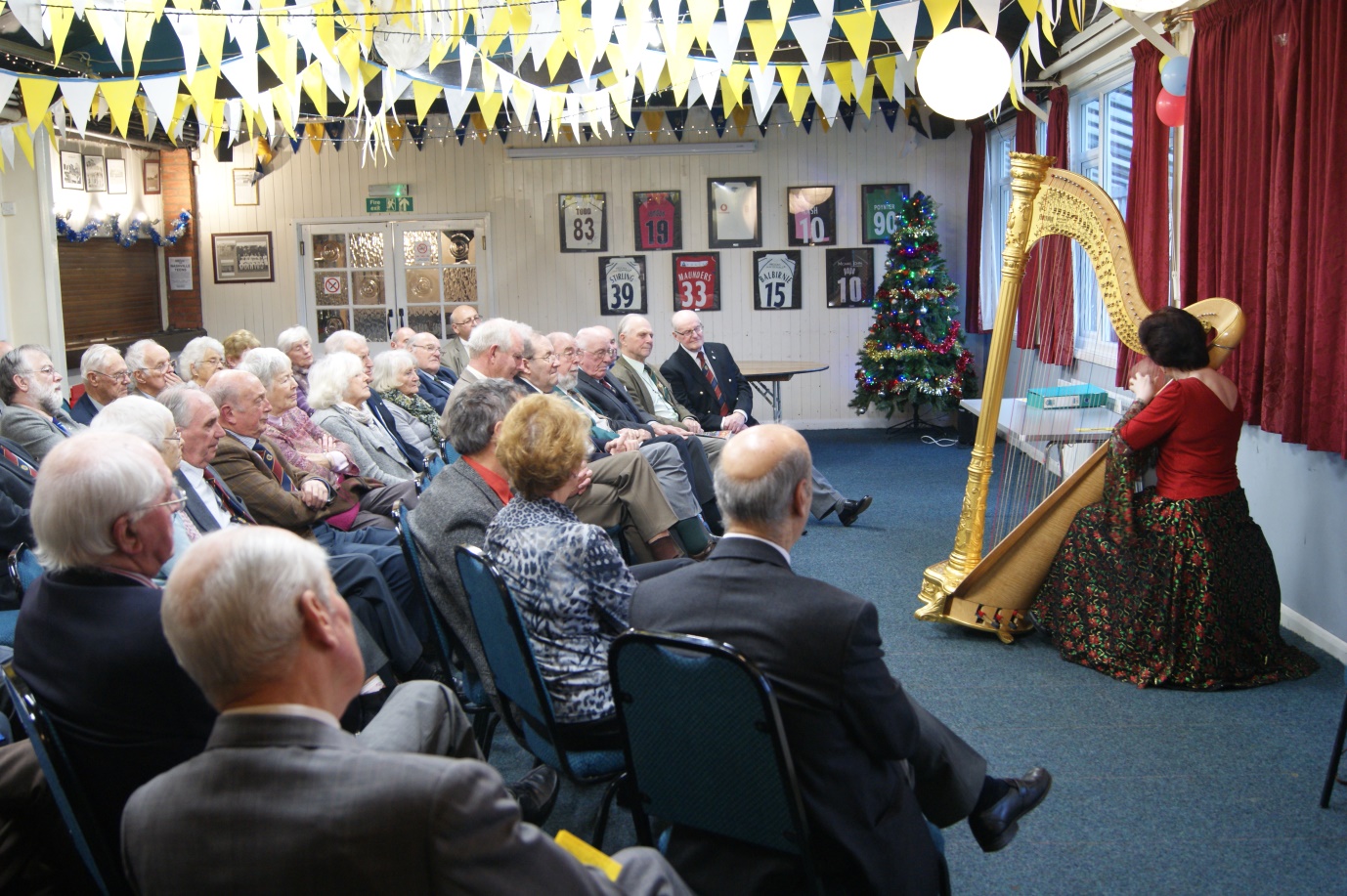 Figure 30: 	On her return visit in December 2017 Margaret Watson entertained members and guests with a recital and technical explanation on the harp 2018-19		[Organiser: John Lodge]		9 April	John Peaty		Wellington and Mapmakers in the Peninsula	 War	14 May	Mike Attias		A Life in Customs and Excise11 June		Susan Purcell		Ups and Downs of Crossword Puzzles10 September 		Dennis Brock		WWII Experiences in the Army and as a P.O.W.8 October		Steve Poole		Tall Ship Adventures for People of all Abilities12 November		Brian Parsons		The Unknown Soldier10 December 		Vic Quayle		A Life of Grime14 January		Sheila Willis		Poisonous plots11 February		Alan Gallop		The Tolpuddle Martyrs[The Chairman’s Address for 2018-19 was re-scheduled to 13 May, 2019]Representative Events 12th January 2015:  Andy Thomas - The Crop Circle Mystery With a set of superb illustrations of crop circles and a relaxed but authoritative style of presentation, Andy presented the facts, history and theories behind the compelling mystery of crop circles. Based on detailed evidence, he addressed the central question: are crop circles a man-made art-form or are they the product of more mysterious, supernatural forces and a superior intelligence? Framed thus for our consideration, he explored the spatial geometry of impressive examples from among the 10,000 photographed cases and tested forensic explanations based on plant physiology, geology, the mathematical sciences and human testimony to reach a conclusion. For us to reflect, he posed two chilling questions: firstly, should we believe what the popular press reports; and, secondly, what does this phenomenon mean for us and our civilisation? Mike Attias proposed a vote of thanks. In this he drew members’ attention to the number of unanswered questions posed by the presentation, and the sense of personal unease that these might create for us in our daily lives.(Robert Gant, Speaker Organiser)Summary of a talk by Frank Barnes HLM on 14th November 2011At intervals in the Speakers’ Programme, we have been privileged to have one of our members give an illustrated talk around their career and achievements. These presentations have been well-received. In November 2011 Frank Barnes, a distinguished avionics engineer and HLM, gave an address entitled “65 Years of Avionics”. This charted his 65-year career in the avionics industry.We are fortunate that before his death in February 2016, Frank had given to Mike Hesford a copy of his prepared notes. Mike has now edited these and inserted an impressive set of illustrations. The full text is presented as Appendix E.3.6  	 Ladies’ night (2001-19)CharacteristicsThe Annual Ladies’ Night is one of the most attractive events in the Probus diary. The format has remained fairly constant over time and is illustrated by the specimen programme for 2009. Formal elements of welcome and address are complemented by fine-dining and dancing. The Chairman’s Charity is boosted by proceeds from a bumper raffle.For several years Ladies’ Night was held at The Ashford Manor Golf Club. Numbers of guests  often exceeded 100. However, as these numbers declined to around 65, in 2010 the event was re-located to The Sunbury Sports Association (SSA). In 2017 and 2018, following the removal of Probus Club activities to the Holiday Inn at Shepperton, Ladies’ Nights were held at that venue.  Listing of EventsProbus Year	   Date			Venue					Organiser2001		23rd November	Ashford Manor Golf Club		Eddy Lea2002	 	29th November	Ashford Manor Golf Club		Eddy Lea	2003		28th November	Ashford Manor Golf Club		Eddy Lea2004		26th November	Ashford Manor Golf Club		Eddy Lea2005		19th November 	Shepperton Moat House		Eddy Lea2006		10th November	Ashford Manor Golf Club		Derek Smith2007		16th November	Ashford Manor Golf Club		Tony Stride2008		20th November            Ashford Manor Golf Club		Don Shimmield2009		20th November	Ashford Manor Golf Club		Don Shimmield2010		20th November	Sunbury Sports Association		Don ShimmieldRepresentative Programme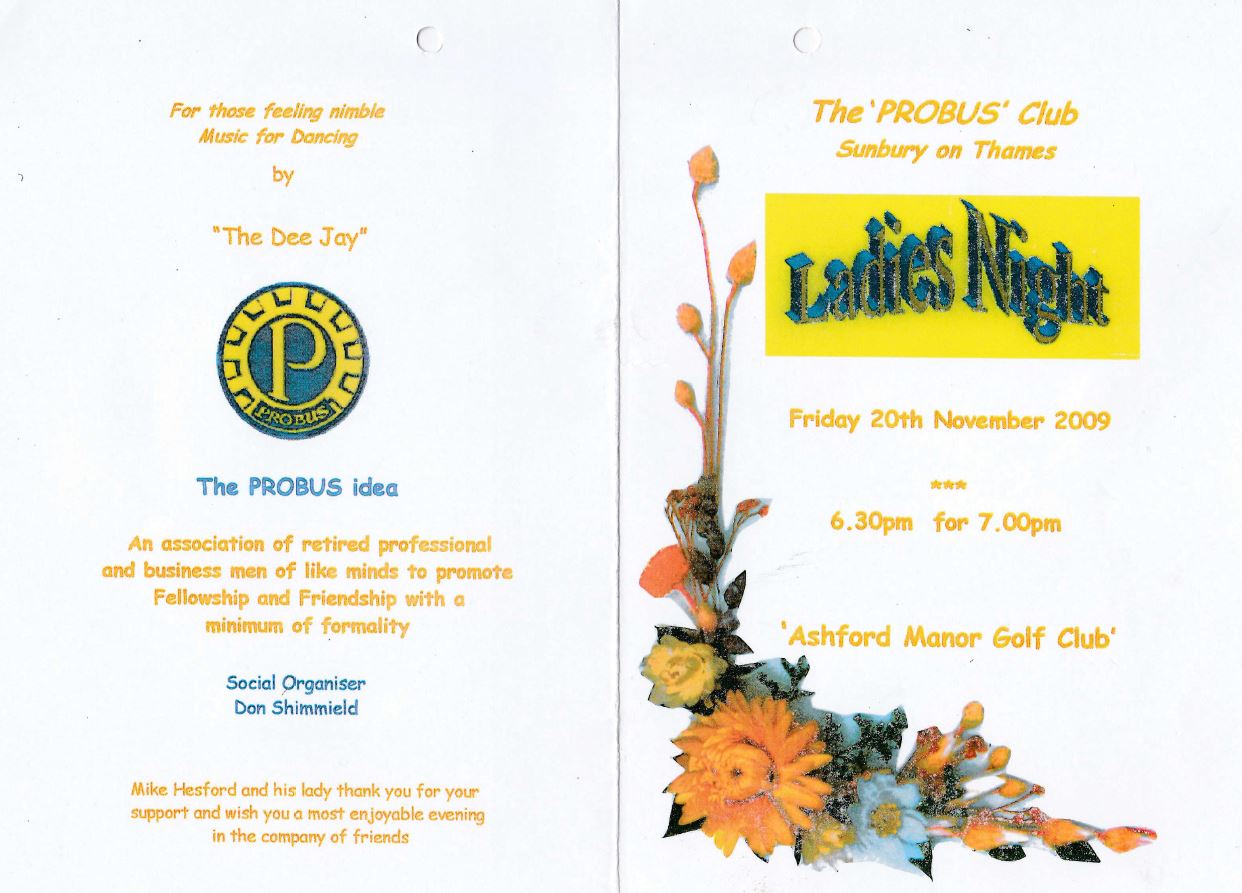 Figure 31:	Ladies’ Night programme 2009 2011		19th November 	Sunbury Sports Association		Don Shimmield2012		19th October		Sunbury Sports Association		Don Shimmield2013		8th November		Sunbury Sports Association		Don Shimmield2014		16th January		Sunbury Sports Association		Don Shimmield2015		15th January		Sunbury Sports Association		Don Shimmield2016		20th January		Sunbury Sports Association		Don Shimmield2017		10th November	Shepperton Holiday Inn		Don Shimmield2018		16th November	Shepperton Holiday Inn		Don Shimmield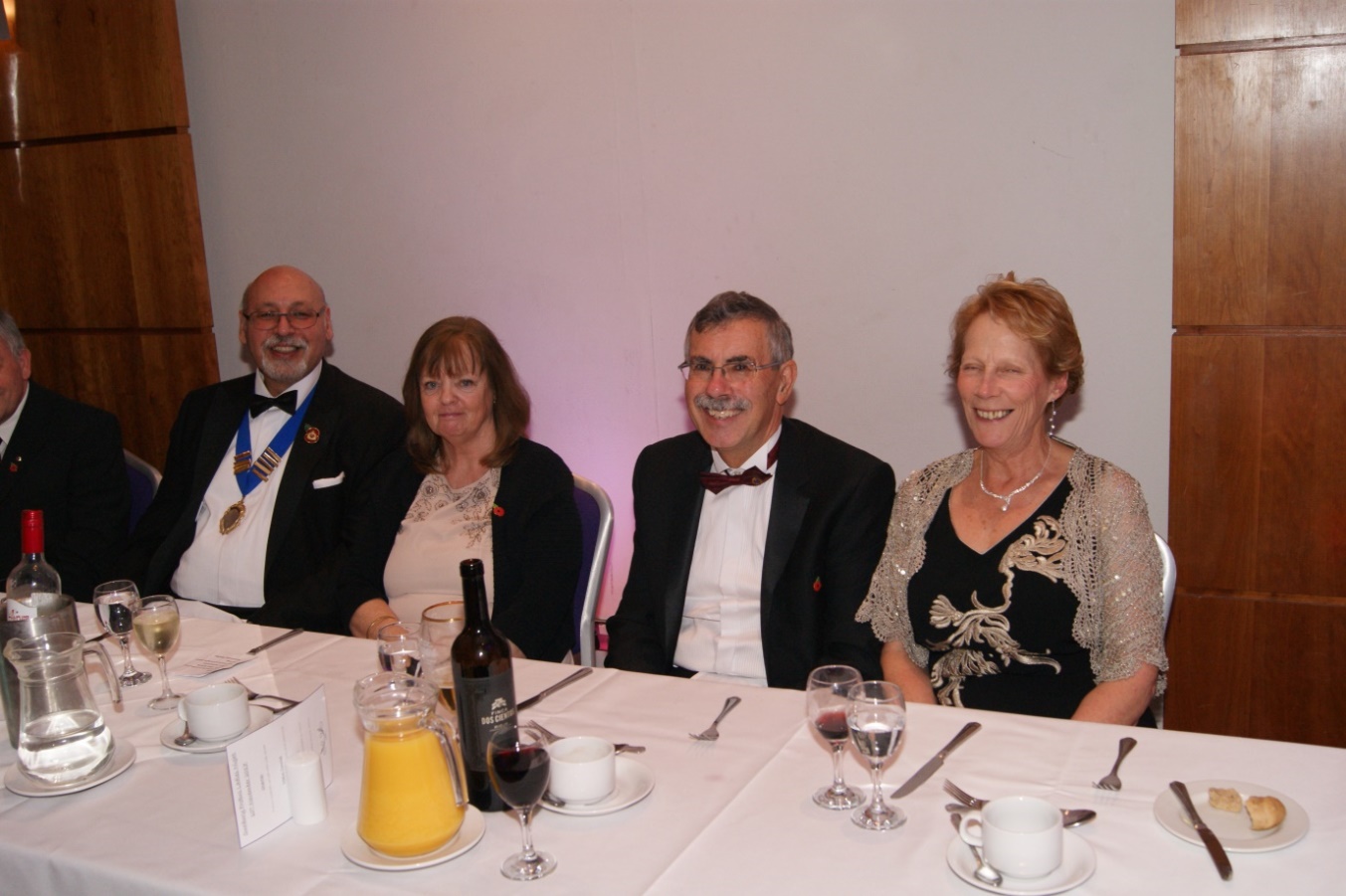 Figure 32:	Chairman Mike Attias, and his lady Gerry, and Secretary Martin Moore, with his lady Maggie, preside at Ladies’ Night 20173.7	Ray Gaunt (HLM): centenary birthday partyThis report is based on an edited account of the tea party organised to honour Ray Gaunt on his 100th birthday. It recounts key features of his distinguished career in aeronautical engineering and continues with an amusing set of reminiscences on National Service life provided by four club members (See page 92 for a photograph of Ray during his working life). The text derives from reports on the birthday celebration filed by Mike Hesford, Club Secretary, and Robert Gant, Speaker Organiser (See the report published in Sunbury Matters on page 34). Introduction: the toast to Ray by Chairman Leo PembertonRay Gaunt was born in Doncaster on 8th May, 1914. So far, Ray is the only member in the history of our club to have achieved his centennial year. The Club marked this landmark occasion with a celebratory tea party on 12th May 2014. Guests totalled 100 and included the widows of former members, wives of members, several of Ray’s close friends and Monica Chard, Editor of Sunbury Matters. The Chairman, Leo Pemberton, presided and presented Ray with a bottle of champagne and signed card from Club members; a second bottle of champagne was presented by the Sunbury Sports Association. Jack and Sarah Phillips presented Ray with a massive 100th Birthday cake resplendent  with two large sparklers. The Chairman, Leo Pemberton, proposed a toast in sparkling Prosecco to Ray, wishing him well for another hundred years! 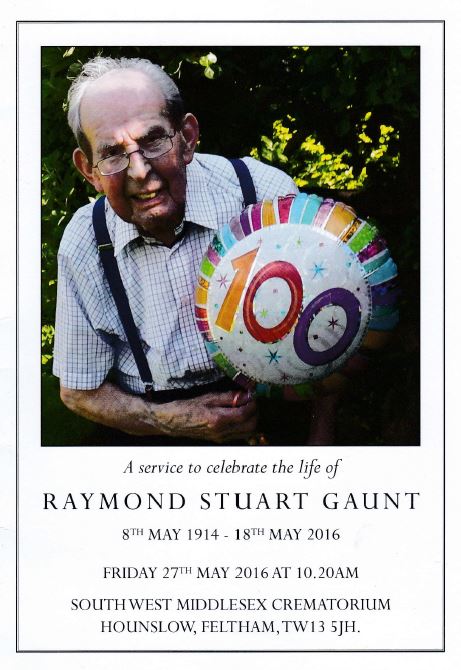 Figure 33:	Ray Gaunt HLM RIPThe life and times of Ray GauntLeo Pemberton then presented a résumé of Ray’s life, career, interests and membership of Probus since 1981.Ray was born in Doncaster in 1914. The family moved to Bristol where Ray was educated. He commenced his working life as a trainee motor engineer. In 1940 he worked for BOAC at Colerne assembling Mohawk, Tomahawk and Cherokee fighter aircraft which had been transported in packing cases from the US to Avonmouth Docks. Subsequently, Ray transferred to Nuneaton to work on Ensign transport aircraft, preparing them to carry supplies to El Alamein from Dakar; and thence to Lyneham to service Liberator bombers. In 1945 he transferred to Hurn to maintain Hermes, Yorks and Lancastrians (a modified Lancaster). His career progressed from fitter (engine and airframe) to charge hand and foreman.In 1951 Ray moved to Heathrow. Five years later he was seconded to Bristol Aircraft Ltd (later to become Bristol Aerospace) where he received a commendation from the chief test pilot, A.J. Pegg. Returning to Heathrow he became supervisor in the Britannia maintenance dock where he developed some ingenious and cost-saving solutions to maintenance issues. In 1966 he became works superintendent for ground equipment. In 1972 Ray was promoted to Maintenance Manager Support Services covering Motor transport, Central Area, Hangers and Catering and Freight Buildings. Ray retired in 1976 after 36 years with BOAC and a few weeks before the Corporation was merged with British European Airways to form British Airways.Ray met his future wife, Peggy, in 1931 and they were married in 1940. They have a son living in America and a daughter living locally. Ray joined Probus in 1981 and was Club Treasurer for 3 years from 1986. He regularly played bowls and led our Probus club team for many years. He was nominated Sunbury Sportsman of the Year in 2009. In 2013 was inducted as an Honorary Life Member. Following the death of Peggy, he maintains an active presence in Probus life, caresfor himself and continues to play outdoor- and carpet bowls. Ray is a role model for us all! ‘Get some in’. Reflections on National ServiceRobert Gant, the Speaker Organiser, then introduced the entertainment. He explained that for several years the Probus Magazine had featured (nostalgic?) accounts of National Service. The Committee had decided that we should present our own set of reminiscences. Four Probus speakers, representing the three armed services, had ‘volunteered’ to share their experiences of National Service with an appreciative audience. Ken Thomas, spoke about his service with the Royal Navy and whilst drawing attention to the harshness of wintertime basic training in Devon confirmed that it had been a character building experience that proved ‘highly educative’ in so many ways! From the perspective of service with The Royal Engineers, Mike Hesford demonstrated how it was possible to negotiate a successful pathway through military bureaucracy and benefit from high quality skills training that supported his later career. Michael Croneen continued this theme. Trained as an air traffic controller, he admitted to a minor infringement of RAF regulations which, perversely, led to his designation as a much sought after sign-painter (having used his talents to decorate the guard house), culminating in a self-managed period when he had been assigned, alone, to repaint a World War II Bomber for a Battle of Britain fly-past!Robert then read from a script prepared by Don Shimmield (who was unfortunately absent) which outlined his varied RAF career as an aviation meteorologist. Members were delighted to learn Don’s definition of a meteorologist: a person who can look into a girl’s eyes and see weather (whether)!  Proceedings were brought to a close by Derek Smith who proposed a vote of thanks to our speakers. Derek confessed to service as a ‘redcap’, motivated primarily by financial gain, and shared his reminiscences of tedious service in the Egyptian desert guarding a large and isolated military stores base from local villains who sometimes infringed the perimeter minefields! In summary: all speakers referred to the importance of National Service in their personal development, especially the way it enabled them to mix with men from other walks of life. It had also funded a wealth of anecdotes drawn from the early period of ‘square bashing’. In that context, the final word must go to Mike Hesford who reported on his first early morning session on the parade ground at Malvern. Here, the drill sergeant had caught him gazing at the distant Malvern Hills and bellowed: “Them ‘ills is not for looking at, them are for running over” – and so it came to pass………! 